Итоговое заключение о состоянии доступности ОСИ: Вход (выход) в здание-имеется в наличии тактильная и контрастная маркировка крайних ступеней лестницы, стационарный пандус.В коридоре   имеется тактильная мнемосхема 470х610 мм с шрифтом Брайля.Перед входом в здание  – кнопка вызова персонала «Эконом» на табличке 200х200 мм с шрифтом Брайля .№1. Пути движения к объекту и прилегающие территории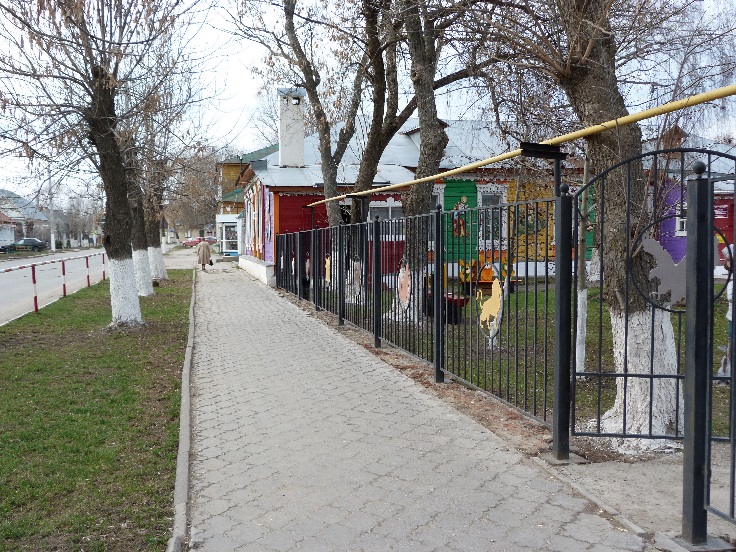 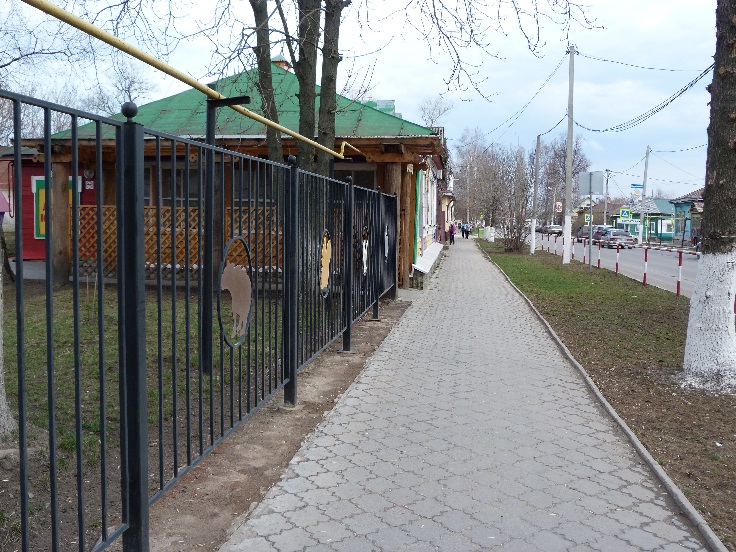 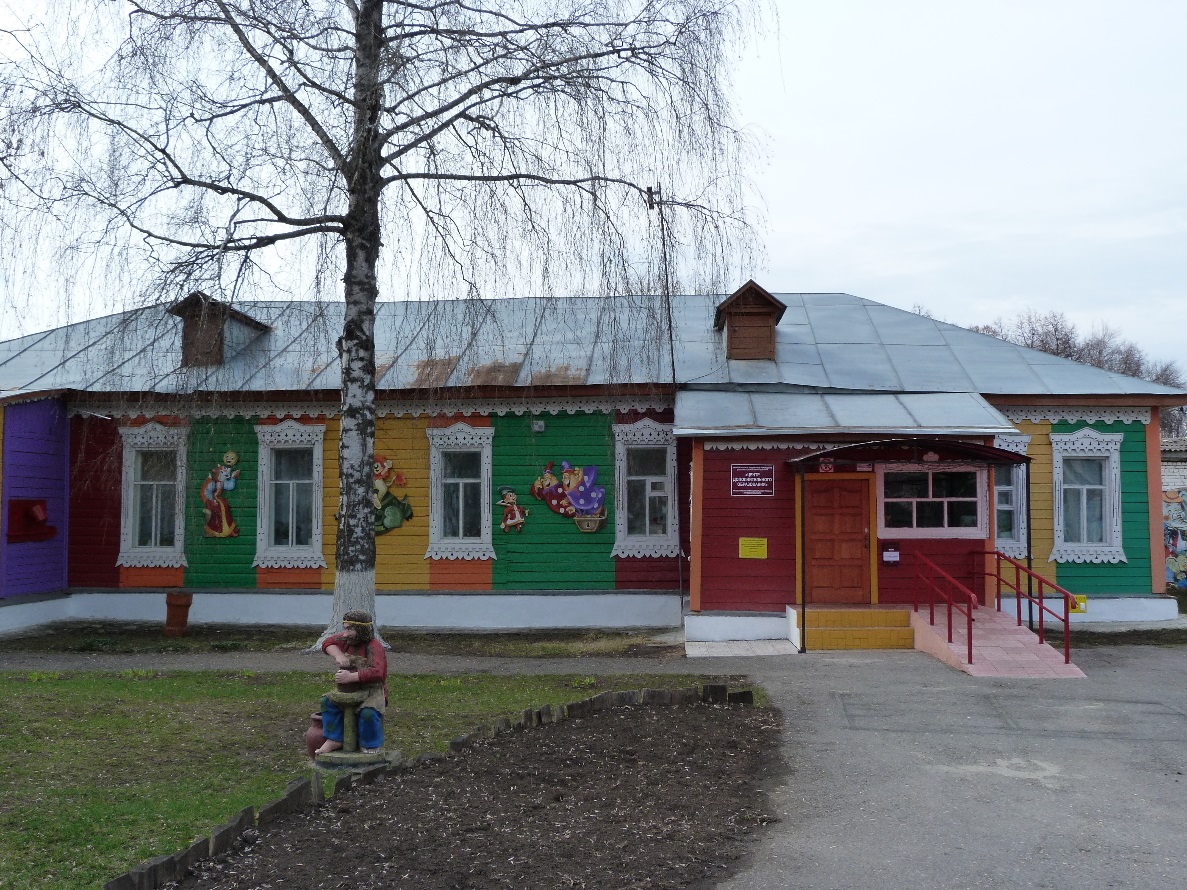  №2.  Входная группа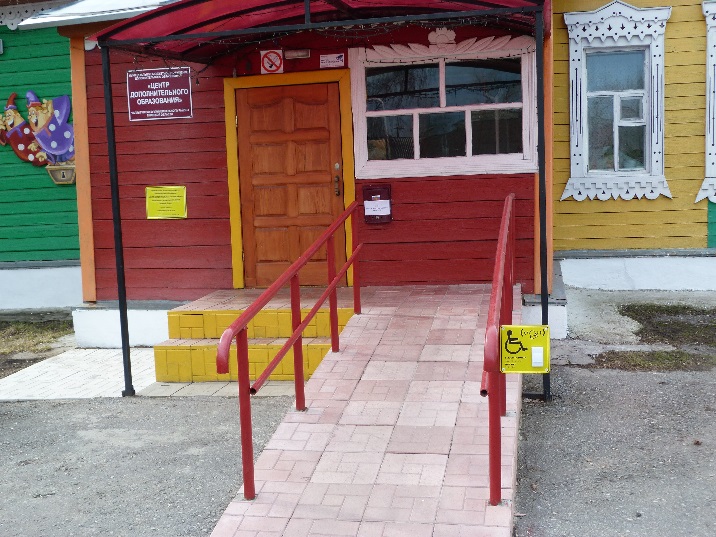 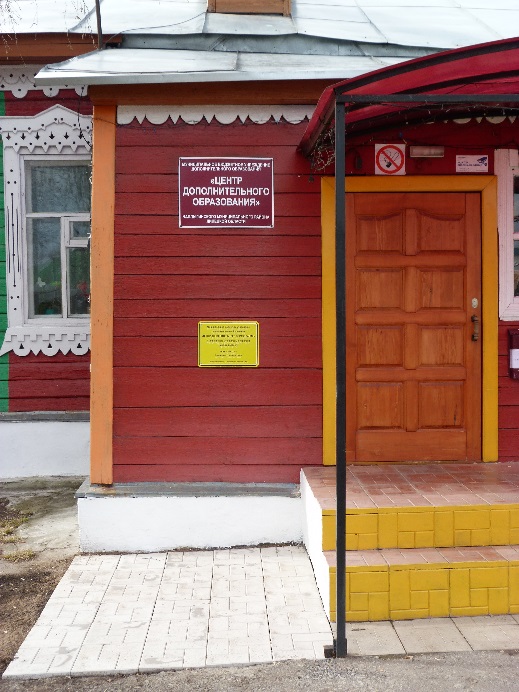 №3. Средства информации на объекте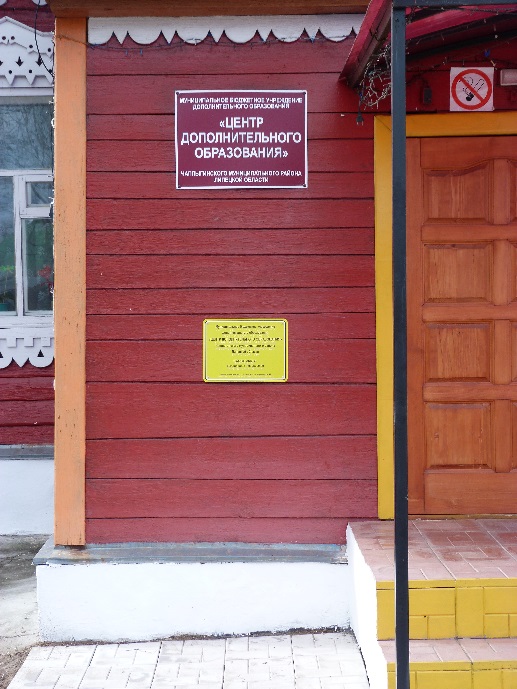 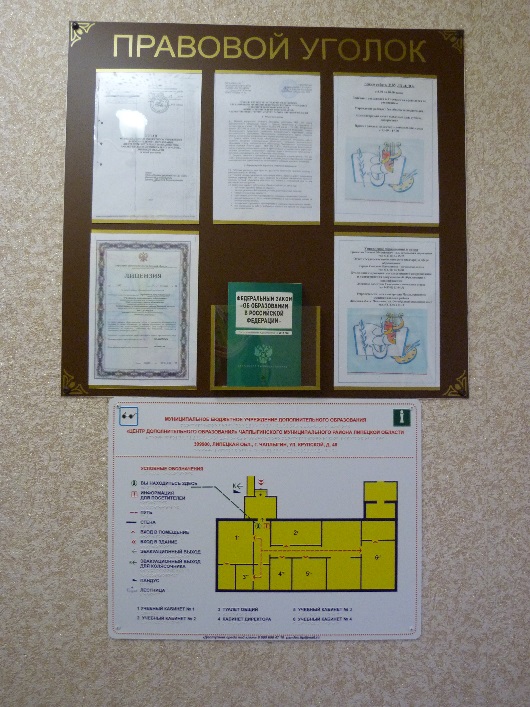 